ҠАРАР                                                               	                                        ПОСТАНОВЛЕНИЕ«23» декабрь  2013 й.   	                     № 63                               «23» декабря  2013 г.О порядке установки информационных надписей и обозначений на объекты культурного наследия местного значения.В соответствии с Федеральным законом от 25 июня 2002 года N 73-ФЗ "Об объектах культурного наследия (памятниках истории и культуры) народов Российской Федерации", в целях реализации статьи 17 Закона Республики Башкортостан от 7 ноября 2005 года N 224-з "Об объектах культурного наследия (памятниках истории и культуры) народов Республики Башкортостан" ПОСТАНОВЛЯЮ:1. Утвердить прилагаемый Порядок установки информационных надписей и обозначений на объекты культурного наследия местного значения.2. Настоящее постановление опубликовать на сайте администрации сельского поселения: http://www.stumbagush.sharan-sovet.ru/3. Настоящее постановление вступает в силу по истечению 10 дней с момента опубликования.Глава сельского поселения                                  И.Х. Бадамшин                  ПОРЯДОКУСТАНОВКИ ИНФОРМАЦИОННЫХ НАДПИСЕЙ И ОБОЗНАЧЕНИЙ НА ОБЪЕКТЫ КУЛЬТУРНОГО НАСЛЕДИЯ МЕСТНОГО ЗНАЧЕНИЯ1. Настоящий Порядок установки информационных надписей и обозначений на объекты культурного наследия местного значения (далее - Порядок) разработан в целях реализации части 5 статьи 17 Закона Республики Башкортостан от 7 ноября 2005 года N 224-з "Об объектах культурного наследия (памятниках истории и культуры) народов Республики Башкортостан" и определяет требования к установке информационных надписей и обозначений на объекты культурного наследия (памятники истории и культуры) местного значения, расположенные на территории сельского поселения Старотумбагушевский сельсовет муниципального района Шаранский район Республики Башкортостан (далее - объекты культурного наследия).2. Обязанность по установке информационных надписей и обозначений на объектах культурного наследия возлагается на собственников указанных объектов.3. В случае, если объект культурного наследия находится в муниципальной собственности, установка на него информационных надписей и обозначений, содержащих информацию об объекте культурного наследия (далее - информационные надписи и обозначения) осуществляется органом местного самоуправления или лицом, за которым данный объект закреплен на праве хозяйственного ведения или оперативного управления либо осуществляющим полномочия собственника в отношении указанного объекта, или лицом, которому данный объект предоставлен в безвозмездное пользование.4. В случае, если объект культурного наследия находится в муниципальной собственности и закреплен в установленном порядке за несколькими лицами, установка на него информационных надписей и обозначений осуществляется органом местного самоуправления или лицом, за которым закреплена наибольшая часть такого объекта культурного наследия, если иное не предусмотрено соглашением между пользователями.5. Юридические и физические лица, а также религиозные группы и общественные объединения, функционирующие без государственной регистрации и приобретения прав юридического лица, при оказании содействия Министерству культуры Республики Башкортостан могут за счет собственных средств осуществлять установку информационных надписей и обозначений на объекты культурного наследия с согласия их собственников или лиц, осуществляющих полномочия собственника, а также на объектах культурного наследия, не имеющих собственника или собственник которых неизвестен либо от права собственности на которые собственник отказался.При установке информационных надписей и обозначений на объекты культурного наследия указанные лица, группы и объединения должны соблюдать требования, установленные настоящим Порядком применительно к собственнику (пользователю) объекта культурного наследия.6. Информационные надписи и обозначения изготавливаются в виде прямоугольной пластины с нанесением на нее надписей и обозначений методом, обеспечивающим их хорошую различимость, читаемость и длительную сохранность.Пластина должна иметь технически надежное крепление, исключающее возможность разрушения или уничтожения объекта культурного наследия и обеспечивающее прочность установки на нем информационных надписей и обозначений с учетом возможных динамических нагрузок. На объектах археологического наследия, ансамблях и достопримечательных местах информационные надписи и обозначения могут устанавливаться в виде отдельно стоящих конструкций.Материал пластины, метод нанесения на нее надписей и обозначений, а также крепление должны быть устойчивыми к неблагоприятным воздействиям окружающей среды, в том числе климатическим и коррозионным, а также иметь защитные свойства для предотвращения или оперативного исправления негативных воздействий, в том числе совершения хулиганских действий и актов вандализма, расклейки объявлений, нанесения несанкционированных надписей и изображений.7. Информационные надписи выполняются на государственных языках Республики Башкортостан.Информационные надписи, выполняемые на государственных языках Республики Башкортостан, наносятся на пластину шрифтом равного размера.8. На пластину наносятся следующие информационные надписи:вид объекта культурного наследия;категория историко-культурного значения объекта культурного наследия;наименование объекта культурного наследия в строгом соответствии с его описанием в акте органа местного самоуправления о включении данного объекта в единый муниципальный реестр объектов культурного наследия (памятников истории и культуры) народов Российской Федерации;сведения о времени возникновения или дате создания объекта культурного наследия и (или) дате связанного с ним исторического события;сведения о составе объекта культурного наследия и (или) его границах (для ансамблей и достопримечательных мест);слова: "Подлежит государственной охране. Лица, причинившие вред объекту культурного наследия, несут в соответствии с законодательством Российской Федерации уголовную, административную и иную ответственность".9. В центре пластины выше информационных надписей помещается информационное обозначение - герб Республики Башкортостан.10. Проектом информационных надписей и обозначений может предусматриваться установка на объект культурного наследия информационных надписей и обозначений, дополняющих или поясняющих сведения, указанные в пунктах 8 и 9 настоящего Порядка (далее - дополнительные информационные надписи и обозначения).Дополнительные информационные надписи и обозначения наносятся на пластину ниже информационных надписей и обозначений либо изготавливаются в виде отдельной пластины или пластин.11. Дополнительные информационные надписи и обозначения могут содержать информацию:о нормативном правовом акте, устанавливающем порядок организации историко-культурного заповедника регионального значения, его границу и режим его содержания;о регистрационном номере, присвоенном объекту культурного наследия в едином муниципальном реестре объектов культурного наследия (памятников истории и культуры) местного значения;об акте органа местного самоуправления о включении объекта культурного наследия в единый муниципальный реестр объектов культурного наследия (памятников истории и культуры) местного значения;об особенностях объекта культурного наследия, послуживших основаниями для включения его в единый реестр объектов культурного наследия (памятников истории и культуры) местного значения и подлежащих обязательному сохранению (предмете охраны);об установленных ограничениях при использовании объекта культурного наследия либо земельного участка или водного объекта, в пределах которых располагается объект археологического наследия;об особенностях владения, пользования и распоряжения объектом культурного наследия, а также земельным участком или водным объектом, в пределах которого располагается объект археологического наследия;об ограничениях (обременениях) права собственности на объект культурного наследия;о требованиях к содержанию и использованию объекта культурного наследия, условиям доступа к нему граждан, порядку и срокам проведения реставрационных, ремонтных и иных работ по его сохранению;о границах территории объекта культурного наследия;об акте органа местного самоуправления об утверждении границ территории объекта культурного наследия местного значения;о правовом режиме использования территории объекта культурного наследия и обязанности его соблюдения физическими и юридическими лицами, осуществляющими хозяйственную и иную деятельность на данной территории;о запрете на территории памятника или ансамбля проектирования и проведения землеустроительных, земляных, строительных, мелиоративных, хозяйственных и иных работ, за исключением работ по сохранению данного памятника или ансамбля и (или) их территорий, а также хозяйственной деятельности, не нарушающей целостности памятника или ансамбля и не создающей угрозы их повреждения, разрушения или уничтожения;о порядке проектирования и проведения работ по сохранению объекта культурного наследия;о мерах по обеспечению сохранности объекта культурного наследия при проектировании и проведении землеустроительных, земляных, строительных, мелиоративных, хозяйственных и иных работ;об установленном ограничении или запрете движения транспортных средств на территории объекта культурного наследия и в его зонах охраны;об акте органа местного самоуправления об утверждении границ зон охраны объекта культурного наследия, режимов использования земель и градостроительных регламентов в границах данных зон;о зонах охраны объекта культурного наследия, в том числе их границах, режимах использования земель, градостроительных регламентах, ограничениях использования земельных участков и объектов капитального строительства в границах данных зон.12. Собственник (пользователь) объекта культурного наследия или его доверенное лицо организует изготовление и установку пластины (пластин) в соответствии с утвержденным проектом.13. Администрация сельского поселения осуществляет контроль за установкой информационных надписей и обозначений на объекты культурного наследия местного значения.14. Установленные на объект культурного наследия информационные надписи и обозначения могут быть демонтированы (устранены) по решению органа местного самоуправления в случае:ремонта информационных надписей и обозначений;замены информационных надписей и обозначений;проведения работ по сохранению объекта культурного наследия и (или) его территории.15. Работы по демонтажу (устранению) информационных надписей и обозначений организует собственник (пользователь) объекта культурного наследия, его доверенное лицо.16. В случае возникновения обоснованной необходимости, вызванной, в том числе угрозой повреждения, разрушения или уничтожения объекта культурного наследия местного значения, орган местного самоуправления может принять решение об установке временных информационных надписей и обозначений на объект культурного наследия.БАШКОРТОСТАН  РЕСПУБЛИКАҺЫШАРАН  РАЙОНЫМУНИЦИПАЛЬ  РАЙОНЫНЫИСКЕ ТОМБАҒОШ АУЫЛ СОВЕТЫАУЫЛ БИЛӘМӘҺЕ СОВЕТЫИске Томбағош ауылы, тел. (34769) 2-47-19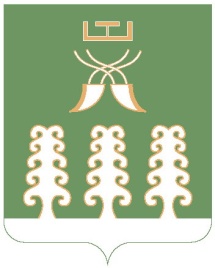 РЕСПУБЛИКА  БАШКОРТОСТАНМУНИЦИПАЛЬНЫЙ РАЙОНШАРАНСКИЙ РАЙОНАДМИНИСТРАЦИЯ   СЕЛЬСКОГО ПОСЕЛЕНИЯСТАРОТУМБАГУШЕВСКИЙ СЕЛЬСОВЕТс. Старотумбагушево, тел.(34769)  2-47-19Утвержденопостановлением главы сельского поселения Старотумбагушевский сельсоветмуниципального района Шаранский районРеспублики Башкортостан от «23» декабря  2013 г. № 63 